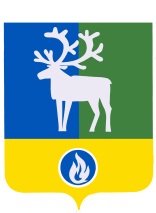 СЕЛЬСКОЕ ПОСЕЛЕНИЕ ПОЛНОВАТБЕЛОЯРСКИЙ РАЙОНХАНТЫ-МАНСИЙСКИЙ АВТОНОМНЫЙ ОКРУГ – ЮГРААДМИНИСТРАЦИЯ СЕЛЬСКОГО ПОСЕЛЕНИЯ ПОЛНОВАТПроектПОСТАНОВЛЕНИЕот ___ _______ 2016 года                                                                                                       № __О внесении изменений в постановление администрации сельского поселения Полноват от 30 июля 2014 года № 85П о с т а н о в л я ю:	1. Внести постановление администрации сельского поселения Полноват                         от 30 июля 2014 года № 85 «Об утверждении административного регламента предоставления муниципальной услуги «Присвоение, изменение и аннулирование адресов»» (далее - постановление) следующие изменения:1) наименование изложить в следующей редакции:«Об утверждении Административного регламента предоставления муниципальной услуги по присвоению объекту адресации адреса, изменению, аннулированию его адреса на территории муниципального образования сельское поселение Полноват»;  2) пункт 1 изложить в следующей редакции:«1. Утвердить прилагаемый Административный регламент предоставления муниципальной услуги по присвоению объекту адресации адреса, изменению, аннулированию его адреса на территории муниципального образования сельское поселение Полноват.»;3) пункт 3 изложить в следующей редакции:«3. Опубликовать настоящее постановление в газете «Белоярские вести» и обеспечить его размещение на официальном сайте органов местного самоуправления сельского поселения Полноват в информационно-телекоммуникационной сети Интернет.».2. Внести в административный регламент предоставления муниципальной услуги «Присвоение, изменение и аннулирование адресов», утвержденный постановлением изменения, изложив его в редакции согласно приложению к настоящему постановлению.3. Опубликовать настоящее постановление в газете «Белоярские вести».4. Настоящее постановление вступает в силу после его официального опубликования.   5. Контроль за выполнением постановления возложить на заведующего сектором организационной деятельности администрации сельского поселения Полноват Булатову Е.И.Глава сельского поселения Полноват                                                                   Л.А. МакееваПРИЛОЖЕНИЕк постановлению администрациисельского поселения Полноватот ___ ______ 2016 года № УТВЕРЖДЕНпостановлением администрациисельского поселения Полноватот 30 июля 2014 года № 85АДМИНИСТРАТИВНЫЙ РЕГЛАМЕНТ предоставления муниципальной услугипо присвоению объекту адресации адреса, изменению, аннулированию его адресана территории муниципального образования сельское поселение Полноват»I. Общие положенияПредмет регулирования административного регламента1. Административный регламент предоставления муниципальной услуги по присвоению объекту адресации адреса, изменению, аннулированию его адреса на территории муниципального образования сельское поселение Полноват                             (далее – Административный регламент) определяет сроки и последовательность административных процедур и административных действий администрации сельского поселения Полноват (далее – Уполномоченный орган) по предоставлению муниципальной услуги, а также порядок его взаимодействия с заявителями и органами власти при предоставлении муниципальной услуги.Круг заявителей2. Заявителями на получение муниципальной услуги являются юридические и физические лица, а также индивидуальные предприниматели (далее – заявитель), являющиеся собственником объекта адресации либо лицом, обладающим одним из следующих вещных прав на объект адресации:а) право хозяйственного ведения;б) право оперативного управления;в) право пожизненно наследуемого владения;г) право постоянного (бессрочного) пользования.С заявлением вправе обратиться представители заявителя, действующие в силу полномочий, основанных на оформленной в установленном законодательством Российской Федерации порядке доверенности, на указании федерального закона либо на акте уполномоченного на то государственного органа или органа местного самоуправления (далее - представитель заявителя).От имени собственников помещений в многоквартирном доме с заявлением вправе обратиться представитель таких собственников, уполномоченный на подачу такого заявления принятым в установленном законодательством Российской Федерации порядке решением общего собрания указанных собственников.От имени членов садоводческого, огороднического и (или) дачного некоммерческого объединения граждан с заявлением вправе обратиться представитель указанных членов некоммерческих объединений, уполномоченный на подачу такого заявления принятым в установленном законодательством Российской Федерации порядке решением общего собрания членов такого некоммерческого объединения.  Требования к порядку информирования о правилах предоставления муниципальной услуги3. Информация о месте нахождения, справочных телефонах, графике работы, адресах электронной почты, официального сайта в сети Интернет органа местного самоуправления и его структурного подразделения, предоставляющего муниципальную услугу.Муниципальная услуга предоставляется администрацией сельского поселения Полноват.Место нахождения Уполномоченного органа: 628179, Тюменская область,                Ханты-Мансийский автономный округ – Югра, Белоярский район, с. Полноват,                       ул. Советская, дом 24:приемная: телефон/факс 8 (34670) 33-347;телефон для справок: 8 (34670) 33-347;адрес электронной почты: polnovatadm@yandex.ruадрес официального сайта: www.admbel.ru;Структурным подразделением Уполномоченного органа, осуществляющим предоставление муниципальной услуги является сектор муниципального хозяйства администрации сельского поселения Полноват (далее - сектор муниципального хозяйства).Место нахождения структурного подразделения: 628179, Тюменская область, Ханты-Мансийский автономный округ – Югра, Белоярский район, с. Полноват,                            ул. Советская, дом 24, кабинет заместителя главы муниципального образования:телефон 8 (34670) 33-458;адрес электронной почты: polnovatadm@yandex.ruадрес официального сайта: www.admbel.ru.Прием заявителей осуществляется Уполномоченным органом в соответствии со следующим графиком работы:понедельник – пятница с 9-00 до 17-00 час.;обеденный перерыв – с 13-00 до 14-00 час.;суббота, воскресенье - выходные дни.4. Информация о месте нахождения, справочных телефонах, графике работы, адресах электронной почты, официального сайта в сети Интернет муниципального автономного учреждения Белоярского района «Многофункциональный центр предоставления государственных и муниципальных услуг в Белоярском районе»                  (далее также – МФЦ):МФЦ находится по адресу: 628162, Тюменская область, Ханты-Мансийский автономный округ – Югра,  г. Белоярский, 1-й микрорайон, дом 15/1, первый этаж;телефон для справок: 8 (34670) 22-500телефон Центра телефонного обслуживания (консультирование по вопросам предоставления муниципальной услуги) 8-800-101-0001 (звонок с городского телефона бесплатный);адрес электронной почты: mfc@admbel.ru;адрес официального сайта: www.mfchmao.ru;график работы:понедельник – пятница с 8.00 до 20.00 (без перерыва);суббота с 9.00 до 16.00 (без перерыва);воскресенье – выходной.5. Информация о месте нахождения, справочных телефонах, графике работы, адресах электронной почты, официальных сайтов в сети Интернет  органов государственной власти, обращение в которые необходимо для предоставления муниципальной услуги:а) Белоярский отдел Управления Федеральной службы государственной регистрации, кадастра и картографии по Ханты-Мансийскому автономному                      округу – Югре (далее – Управление Росреестра).Управление Росреестра находится по адресу: 628162 Тюменская область,                   Ханты-Мансийский автономный округ - Югра, область, г. Белоярский, ул. Центральная, дом 11:телефоны для справок: 8 (34670) 2-35-20, 2-10-69;адрес электронной почты: u8606@yandex.ru;адрес официального сайта:www.to86.rosreestr.ru;график работы:понедельник не приемный день; вторник, среда с 9-00 до 18-00 час.;четверг с 9-00 до 20-00 час.;пятница с 8-00 до 17-00 час.;суббота с 9-00 до 16-00 час.;воскресенье – выходной день;б) отдел по Белоярскому району филиала Федерального государственного бюджетного учреждения «Федеральная кадастровая палата Федеральной службы государственной регистрации, кадастра и картографии» по Ханты-Мансийскому автономному округу - Югре (далее – Отдел филиала ФГБУ «ФКП Росреестра» по              Ханты-Мансийскому автономному округу – Югре).Отдел филиала ФГБУ «ФКП Росреестра» по Ханты-Мансийскому автономному округу – Югре находится по адресу: 628162, Тюменская область, Ханты-Мансийский автономный округ - Югра, г. Белоярский, ул. Центральная, дом 11:телефоны для справок: 8(34670) 2-53-06, факс:2-53-06;адрес электронной почты: fgu8606@mail.ru;адрес официального сайта: http://www.to86.rosreestr.ru;график работы:понедельник не приемный день; вторник, среда с 9-00 до 18-00 час.;четверг с 9-00 до 20-00 час.;пятница с 8-00 до 17-00 час.;суббота с 9-00 до 16-00 час.;обеденный перерыв – с 13-00 до 14-00 час.;воскресенье – выходной день;6. Процедура получения информации заявителями по вопросам предоставления муниципальной услуги, сведений о ходе предоставления муниципальной услуги, в том числе в информационно-телекоммуникационной сети Интернет.Информирование по вопросам предоставления муниципальной услуги, в том числе о ходе ее предоставления осуществляется специалистом сектора организационной деятельности.7. Информация, указанная в пунктах 3, 4, 5 настоящего Административного регламента, размещается:на информационных стендах в месте предоставления муниципальной услуги;в информационно-телекоммуникационной сети Интернет:на официальном сайте органов местного самоуправления сельского поселения                 Полноват http://www.admbel.ru/citys/polnovat/docs/services-reglaments/(далее - официальный сайт);в федеральной государственной информационной системе «Единый портал государственных и муниципальных услуг (функций)» www.gosuslugi.ru                             (далее - Единый портал);в региональной информационной системе Ханты-Мансийского автономного          округа - Югры «Портал государственных и муниципальных услуг (функций)                    Ханты-Мансийского автономного округа – Югры» www.86.gosuslugi.ru                             (далее – региональный портал).8. Информирование заявителей по вопросам предоставления муниципальной услуги, в том числе о ходе предоставления муниципальной услуги, осуществляется в следующих формах:устной (при личном общении заявителя и/или по телефону);письменной (при письменном обращении заявителя по почте, электронной почте, факсу);в форме информационных (мультимедийных) материалов в сети «Интернет» посредством официального сайта, Единого и регионального порталов.9. В случае устного обращения (лично или по телефону) заявителя (его представителя) специалист сектора организационной деятельности осуществляет устное информирование (соответственно лично или по телефону) обратившегося за информацией заявителя. Устное информирование осуществляется не более 15 минут.Ответ на телефонный звонок начинается с информации о наименовании органа, в который обратился заявитель, фамилии, имени, отчестве (при наличии) и должности специалиста, принявшего телефонный звонок.При общении с заявителями (по телефону или лично) специалист сектора организационной деятельности должен корректно и внимательно относиться к гражданам, не унижая их чести и достоинства. Устное информирование о порядке предоставления муниципальной услуги должно проводиться с использованием официально-делового стиля речи.При невозможности специалиста, принявшего звонок, самостоятельно ответить на поставленный вопрос телефонный звонок должен быть переадресован (переведен) на другое должностное лицо или же обратившемуся сообщается телефонный номер, по которому можно будет получить необходимую информацию.Если для подготовки ответа требуется продолжительное время, специалист, осуществляющий устное информирование, может предложить заявителю направить в Уполномоченный орган письменное обращение о предоставлении ему письменного ответа либо назначить другое удобное для заявителя время для устного информирования. 10. Для получения информации по вопросам предоставления муниципальной услуги, сведений о ходе ее оказания, в письменной форме заявителям необходимо обратиться в Уполномоченный орган или структурное подразделение Уполномоченного органа, предоставляющее муниципальную услугу.При консультировании в письменной форме, в том числе электронной, ответ на обращение заявителя направляется на указанный им адрес (по письменному запросу заявителей на почтовый адрес или адрес электронной почты, указанный в запросе).Срок ответа на письменное обращение заявителя по вопросам предоставления муниципальной услуги составляет не более  30 календарных дней с даты регистрации обращения в Уполномоченном органе.11. Для получения информации по вопросам предоставления муниципальной услуги, в том числе о ходе предоставления муниципальной услуги посредством Единого или регионального порталов заявителям необходимо использовать адреса в информационно-телекоммуникационной сети Интернет, указанные в пункте 7 настоящего Административного регламента. Информирование заявителей о порядке предоставления муниципальной услуги в МФЦ, а также по иным вопросам, связанным с предоставлением муниципальной услуги, осуществляется МФЦ в соответствии с заключенным соглашением и регламентом работы МФЦ. 12. На стенде в местах предоставления муниципальной услуги и в информационно-телекоммуникационной сети «Интернет» размещается следующая информация:извлечения из законодательных и иных нормативных правовых актов Российской Федерации, Ханты–Мансийского автономного округа – Югры, муниципальных правовых актов, содержащих нормы, регулирующие деятельность по предоставлению муниципальной услуги;место нахождения, график работы, справочные телефоны, адреса электронной почты Уполномоченного органа и его структурного подразделения, участвующего в предоставлении муниципальной услуги;сведения о способах получения информации о местах нахождения и графиках работы МФЦ, органов государственной власти, обращение в которые необходимо для предоставления муниципальной услуги; порядок получения информации заявителями по вопросам предоставления муниципальной услуги, сведений о ходе предоставления муниципальной услуги;бланк заявления о предоставлении муниципальной услуги и образец его заполнения;исчерпывающий перечень документов, необходимых для предоставления муниципальной услуги;основания для отказа в предоставлении муниципальной услуги;блок-схема предоставления муниципальной услуги;текст настоящего Административного регламента с приложениями (извлечения  на информационном стенде; полная версия размещается в информационно-телекоммуникационной сети Интернет, либо полный текст Административного регламента можно получить, обратившись к специалисту сектора организационной деятельности, ответственному за предоставление муниципальной услуги.13. Информирование о порядке и ходе предоставления муниципальной услуги и консультирование по вопросам ее предоставления осуществляется бесплатно.14. В случае внесения изменений в порядок предоставления муниципальной услуги специалист сектора организационной деятельности, ответственный за предоставление муниципальной услуги, в срок, не превышающий 5 рабочих дней со дня вступления в силу таких изменений, обеспечивает актуализацию информации в сети Интернет и на информационных стендах, находящихся в месте предоставления муниципальной услуги.II. Стандарт предоставления муниципальной услугиНаименование муниципальной услуги	15. Муниципальная услуга по присвоению объекту адресации адреса, изменению, аннулированию его адреса на территории муниципального образования сельское поселение Полноват. Наименование органа местного самоуправления, предоставляющего муниципальную услугу, его структурного подразделения, участвующего в предоставлении муниципальной услуги16. Органом, предоставляющим муниципальную услугу, является администрации сельского поселения Полноват.Непосредственное предоставление муниципальной услуги осуществляет структурное подразделение сектор организационной деятельности администрации сельского поселения Полноват.За получением муниципальной услуги заявитель вправе обратиться в Муниципальное автономное учреждение Белоярского района «Многофункциональный центр предоставления государственных муниципальных услуг в Белоярском районе».При предоставлении муниципальной услуги Уполномоченный орган осуществляет межведомственное информационное взаимодействие с Управлением Росреестра и Отделом филиала ФГБУ «ФКП Росреестра» по Ханты-Мансийскому автономному                 округу – Югре.17. В соответствии с требованиями пункта 3 части 1 статьи 7 Федерального закона от 27 июля 2010 года № 210-ФЗ «Об организации предоставления государственных и муниципальных услуг» запрещается требовать от заявителя осуществления действий, в том числе согласований, необходимых для получения муниципальной услуги и связанных с обращением в иные государственные органы, органы местного самоуправления, организации, за исключением получения услуг и получения документов и информации, предоставляемых в результате предоставления таких услуг, включенных в Перечень услуг, которые являются необходимыми и обязательными для предоставления муниципальных услуг, утвержденный решением Совета депутатов сельского поселения Полноват от 31 декабря 2011 года № 30 «Об утверждении Перечня услуг, которые являются необходимыми и обязательными для предоставления органами местного самоуправления сельского поселения Полноват муниципальных услуг и предоставляются  организациями, участвующими в предоставлении муниципальных услуг, и установлении Порядка определения размера платы за их оказание».Результат предоставления муниципальной услуги18. Результатом предоставления муниципальной услуги является:выдача (направление) заявителю решения о присвоении объекту адресации адреса, изменение адреса или аннулирование его адреса;выдача (направление) заявителю решения об отказе в предоставлении муниципальной услуги с мотивированным указанием причин отказа.Решение о присвоении адреса оформляется постановлением администрации сельского поселения Полноват.Решение об отказе в предоставлении муниципальной услуги оформляется по форме, утверждённой приказом Министерства финансов Российской Федерации                      от 11 декабря 2014 года № 146н «Об утверждении форм заявления о присвоении объекту адресации адреса или аннулировании его адреса, решения об отказе в присвоении объекту адресации адреса или аннулировании его адреса».Срок предоставления муниципальной услуги19. Муниципальная услуга предоставляется в срок не позднее 18 рабочих дней со дня поступления заявления о предоставлении муниципальной услуги. В общий срок предоставления муниципальной услуги входит срок направления межведомственных запросов и получения на них ответов, срок выдачи (направления) документов, являющихся результатом предоставления муниципальной услуги.В случае обращения заявителя за получением муниципальной услуги в МФЦ срок предоставления муниципальной услуги исчисляется со дня передачи заявления о предоставлении муниципальной услуги в Уполномоченный орган.Правовые основания для предоставления муниципальной услуги	20. Предоставление муниципальной услуги осуществляется в соответствии с:Градостроительным кодексом Российской Федерации (Российская газета, № 290, 30.12.2004; Собрание законодательства Российской Федерации, 03.01.2005, № 1 (часть 1), ст. 16; Парламентская газета, № 5-6, 14.01.2005);Федеральным законом от 29 декабря 2004 года № 191-ФЗ «О введении в действие Градостроительного кодекса Российской Федерации» (Российская газета, № 290, 30.12.2004 года; Собрание законодательства Российской Федерации, 03.01.2005, № 1 (часть 1), ст. 17; Парламентская газета, № 5-6, 14.01.2005);Федеральным законом от 6 октября 2003 года № 131-ФЗ «Об общих принципах организации местного самоуправления в Российской Федерации» (Собрание законодательства Российской Федерации, 06.10.2003, № 40, ст. 3822; Парламентская газета, № 186, 08.10.2003; Российская газета, № 202, 08.10.2003);Федеральным законом от 9 февраля 2009 года № 8-ФЗ «Об обеспечении доступа к информации о деятельности государственных органов и органов местного самоуправления» (Парламентская газета, № 8, 13-19.02.2009; Российская газета, № 25, 13.02.2009; Собрание законодательства Российской Федерации, 16.02.2009, № 7, ст. 776);Федеральным законом от 27 июля 2010 года № 210-ФЗ «Об организации предоставления государственных и муниципальных услуг» (Российская газета, № 168, 30.07.2010; Собрание законодательства Российской Федерации, 02.08.2010, № 31, ст. 4179); постановлением Правительства Российской Федерации от 19 ноября 2014 года                № 1221 «Об утверждении правил присвоения, изменения и аннулирования адресов» (официальный интернет-портал правовой информации http://www.pravo.gov.ru, 24.11.2014; Собрание законодательства Российской Федерации, 01.12.2014, № 48, ст. 6861)                   (далее – Правила присвоения, изменения и аннулирования адресов);приказом Министерства финансов Российской Федерации от 11 декабря 2014 года № 146н «Об утверждении форм заявления о присвоении объекту адресации адреса или аннулировании его адреса, решения об отказе в присвоении объекту адресации адреса или аннулировании его адреса» (Официальный интернет-портал правовой информации http://www.pravo.gov.ru, 12.02.2015);уставом сельского поселения Полноват, принятым решением Совета депутатов сельского поселения Полноват от 28 июля 2008 года № 20 («Белоярские вести», 29.08.2008, № 35);решением Совета депутатов сельского поселения Полноват от 31 октября 2011 года  № 30 «Об утверждении Перечня услуг, которые являются необходимыми и обязательными для предоставления органами местного самоуправления сельского поселения Полноват муниципальных услуг и предоставляются организациями, участвующими в предоставлении муниципальных услуг, и установлении Порядка определения размера платы за их оказание» («Белоярские вести», № 44, 03.11.2011);постановлением администрации сельского поселения Полноват от 08 ноября 2010 года № 79 «О Порядке разработки и утверждения административных регламентов предоставления муниципальных услуг» («Белоярские вести», 19.11.2010, № 48);постановление администрации сельского поселения Полноват от 13 декабря 2012 года № 116 «О Порядке подачи и рассмотрения жалоб на решения и действия (бездействие) органов администрации сельского поселения Полноват, предоставляющих муниципальные услуги, их должностных лиц, муниципальных служащих» («Белоярские вести», 14.12.2012, № 50);настоящим Административным регламентом.Исчерпывающий перечень документов, необходимых для предоставления муниципальной услуги	21. Исчерпывающий перечень документов, необходимых для предоставления муниципальной услуги1) заявление о предоставлении муниципальной услуги (далее – заявление);2) правоустанавливающие и (или) правоудостоверяющие документы на объект (объекты) адресации;  3) кадастровые паспорта объектов недвижимости, следствием преобразования которых является образование одного и более объекта адресации (в случае преобразования объектов недвижимости с образованием одного и более новых объектов адресации);4) разрешение на строительство объекта адресации (при присвоении адреса строящимся объектам адресации) и (или) разрешение на ввод объекта адресации в эксплуатацию;5) схема расположения объекта адресации на кадастровом плане или кадастровой карте соответствующей территории (в случае присвоения земельному участку адреса);6) кадастровый паспорт объекта адресации (в случае присвоения адреса объекту адресации, поставленному на кадастровый учёт);7) решение органа местного самоуправления о переводе жилого помещения в нежилое помещение или нежилого помещения в жилое помещение (в случае присвоения помещению адреса, изменения и аннулирования такого адреса вследствие его перевода из жилого помещения в нежилое помещение или нежилого помещения в жилое помещение);8) акт приёмочной комиссии при переустройстве и (или) перепланировке помещения, приводящих к образованию одного и более новых объектов адресации (в случае преобразования объектов недвижимости (помещений) с образованием одного и более новых объектов адресации);9) кадастровая выписка об объекте недвижимости, который снят с учёта (в случае аннулирования адреса объекта адресации по основаниям, прекращения существования объекта адресации);10) уведомление об отсутствии в государственном кадастре недвижимости запрашиваемых сведений по объекту адресации (в случае аннулирования адреса объекта адресации по основаниям отказа в осуществлении кадастрового учёта объекта адресации по основаниям, указанным в пунктах 1 и 3 части 2 статьи 27 Федерального закона                  от 13 июля 2015 года № 218-ФЗ «О государственном кадастре недвижимости»;11) доверенность, оформленная в порядке, предусмотренном законодательством Российской Федерации (в случае представления заявления представителем заявителя).Документы, указанные в подпунктах 2 – 10 настоящего пункта запрашиваются Уполномоченным органом в рамках межведомственного информационного взаимодействия или могут быть представлены заявителями по собственной инициативе, если такие документы не находятся в распоряжении органа государственной власти, органа местного самоуправления либо подведомственных государственным органам или органам местного самоуправления организаций.22.. Способы получения заявителем документов, необходимых для предоставления муниципальной услуги.Форму заявления о предоставлении муниципальной услуги заявитель может получить:на информационном стенде в месте предоставления муниципальной услуги;у специалиста сектора муниципального хозяйства либо специалиста МФЦ;посредством информационно-телекоммуникационной сети «Интернет» на официальном сайте, Едином и региональном порталах.Документы, указанные в подпунктах 4, 7, 8 пункта 21 настоящего Административного регламента, находятся в распоряжении Уполномоченного органа, в связи, с чем их предоставление заявителем не требуется.Документ, указанный в подпункте 2 пункта 21 настоящего Административного регламента, заявитель может получить, обратившись в Управление Росреестра (способы получения информации о месте нахождения и графике работы федерального органа указаны в пункте 5 настоящего Административного регламента).Документы, указанные в подпунктах 3, 5, 6, 9, 10 пункта 21 настоящего Административного регламента, заявитель может получить, обратившись в Отдел филиала ФГБУ «ФКП Ростреестр» по Ханты-Мансийскому автономному округу – Югре (способы получения информации о месте нахождения и графике работы федерального органа указаны в пункте 5 настоящего Административного регламента.23. Требования к документам, необходимым для предоставления муниципальной услуги.Заявление о предоставлении муниципальной услуги, указанное в подпункте 1 пункта 21 настоящего Административного регламента предоставляется по форме, утвержденной приказом Министерства финансов Российской Федерации от 11 декабря 2014 года №146н «Об утверждении форм заявления о присвоении объекту адресации адреса или аннулировании его адреса, решения об отказе в присвоении объекту адресации адреса или аннулировании его адреса».  Заявление представляется в Уполномоченный орган или МФЦ по месту нахождения объекта адресации.Заявление подписывается заявителем либо представителем заявителя. Заявление направляется заявителем в Уполномоченный орган на бумажном носителе. В заявлении заявитель указывает способ выдачи (направления) ему документов, являющихся результатом предоставления муниципальной услуги.В случае представления заявления при личном обращении заявителя или представителя заявителя предъявляется документ, удостоверяющий соответственно личность заявителя или представителя заявителя.Лицо, имеющее право действовать без доверенности от имени юридического лица, предъявляет документ, удостоверяющий его личность, и сообщает реквизиты свидетельства о государственной регистрации юридического лица, а представитель юридического лица предъявляет также документ, подтверждающий его полномочия действовать от имени этого юридического лица, или копию этого документа, заверенную печатью и подписью руководителя этого юридического лица.24. Способы подачи заявления о предоставлении муниципальной услуги:при личном обращении в Уполномоченный орган;по почте с описью вложения и уведомлением о вручении;посредством обращения в МФЦ;в форме электронного документа с использованием информационно-телекоммуникационных сетей общего пользования, в том числе посредством: Единого портала;регионального портала;портала федеральной информационной адресной системы в информационно-телекоммуникационной сети Интернет (далее - Портал адресной системы).25. В соответствии с требованиями пункта 3 части 1 статьи 7 Федерального закона от 27 июля 2010 года № 210-ФЗ «Об организации предоставления государственных и муниципальных услуг» запрещается требовать от заявителей:представления документов и информации или осуществления действий, представление или осуществление которых не предусмотрено нормативными правовыми актами, регулирующими отношения, возникающие в связи с предоставлением муниципальной услуги;представления документов и информации, которые находятся в распоряжении органов, предоставляющих муниципальные услуги, иных государственных органов, органов местного самоуправления либо подведомственных государственным органам или органам местного самоуправления организаций, участвующих в предоставлении предусмотренных частью 1 статьи 1 Федерального закона от 27 июля 2010 года № 210-ФЗ «Об организации предоставления государственных и муниципальных услуг» муниципальных услуг, в соответствии с нормативными правовыми актами Российской Федерации, нормативными правовыми актами Ханты-Мансийского автономного               округа – Югры, муниципальными правовыми актами, за исключением документов, включенных в определенный частью 6 статьи 7 указанного Федерального закона перечень документов. Заявитель вправе представить указанные документы и информацию в Уполномоченный орган по собственной инициативе.Исчерпывающий перечень оснований для отказа в приеме документов, необходимых для предоставления муниципальной услуги26. Оснований для отказа в приеме заявления о предоставлении муниципальной услуги действующим законодательством не предусмотрено.Исчерпывающий перечень оснований для приостановления и (или) отказа в предоставлении муниципальной услуги27. Основания для приостановления предоставления муниципальной услуги действующим законодательством не предусмотрены.28. В предоставлении муниципальной услуги отказывается в случае:1) с заявлением о присвоении объекту адресации адреса обратилось лицо, не указанное в пункте 2 настоящего Административного регламента;2) ответ на межведомственный запрос свидетельствует об отсутствии документа и (или) информации, необходимые для присвоения объекту адресации адреса или аннулирования его адреса, и соответствующий документ не был представлен заявителем (представителем заявителя) по собственной инициативе;3) документы, обязанность по предоставлению которых для присвоения объекту адресации адреса или аннулирования его адреса возложена на заявителя (представителя заявителя), выданы с нарушением порядка, установленного законодательством Российской Федерации;	4) отсутствуют случаи и условия для присвоения объекту адресации адреса или аннулирования его адреса, указанные в пунктах  5, 8 – 11, 14 – 18 Правил присвоения, изменения и аннулирования адресов.Порядок, размер и основания взимания государственной пошлины  или иной платы, взимаемой за предоставление муниципальной услуги29. Предоставление муниципальной услуги осуществляется без взимания платы.Максимальный срок ожидания в очереди при подаче заявления о  предоставлении муниципальной услуги и при получениирезультата предоставления муниципальной услуги	30. Максимальный срок ожидания в очереди при подаче заявления о предоставлении муниципальной услуги и при получении результата предоставления муниципальной услуги не должен превышать 15 минут.Срок и порядок регистрации запроса заявителя о предоставлении муниципальной услуги,  в том числе поступившего посредством электронной почты и с использованием федеральной государственной информационной системы «Единый портал государственных и муниципальных услуг (функций)», Портала государственных и муниципальных услуг (функций) Ханты-Мансийского автономного округа – Югры	31. Письменные обращения, поступившие в адрес Уполномоченного органа, в том числе посредством электронной почты, подлежат обязательной регистрации специалистом, ответственным за делопроизводство в журнале регистрации входящих документов (далее - журнал регистрации) в день поступления обращения в Уполномоченный орган.	Заявителю, подавшему заявление и документы, указанные в подпунктах 2 – 10 пункта 21 Административного регламента, в форме электронных документов, получение заявления и документов подтверждается  путем направления заявителю сообщения о получении заявления и документов с указанием входящего регистрационного номера заявления, даты получения, а также перечня наименований файлов, представленных в форме электронных документов, с указанием их объема.Сообщение о получении заявления и документов, указанных в подпунктах 2 – 10 пункта 21 Административного регламента,  направляется по указанному в заявлении адресу электронной почты или в личный кабинет заявителя в Едином, региональном порталах или в Портале адресной системы в случае представления заявления и документов соответственно через Единый, региональный порталы или Портал адресной системы.В случае личного обращения заявителя в Уполномоченный орган заявление о предоставлении муниципальной услуги подлежит обязательной регистрации специалистом, ответственным за делопроизводство в журнале регистрации в течение 15 минут.Заявителю, подавшему заявление и документы, указанные в подпунктах 2 – 10 пункта 21 Административного регламента, лично, выдается расписка  в  получении документов с указанием их перечня и даты получения в день получения таких документовВ случае если заявление и документы, указанные в подпунктах 2 – 10 пункта 21 Административного регламента, представлены в Уполномоченный орган посредством почтового отправления или представлены заявителем (представителем заявителя) лично через МФЦ, специалист, ответственный за делопроизводство осуществляет регистрацию заявления и документов в журнале регистрации. Заявителю в течение рабочего дня, следующего за днем получения Уполномоченным органом таких заявления и документов, направляется по почтовому адресу, указанному в заявлении, расписка  в  их получении с указанием перечня и даты получения таких заявления и документов.Требования к помещениям, в которых предоставляется муниципальная услуга, к залу ожидания, местам для заполнения запросов о предоставлении муниципальной услуги, информационным стендам с образцами их заполнения и перечнем документов, необходимых для предоставления  муниципальной услуги, в том числе к обеспечению доступности для инвалидов указанных объектов в соответствии с законодательством Российской Федерации о социальной защите инвалидов32. Вход в здание, в котором предоставляется муниципальная услуга, должно быть расположено с учетом пешеходной доступности для заявителей от остановок общественного транспорта, оборудовано отдельным входом для свободного доступа заявителей.Вход в здание должен быть оборудован информационной табличкой (вывеской), содержащей информацию о наименовании, местонахождении, режиме работы, а также о телефонных номерах справочной службы. Все помещения, в которых предоставляется муниципальная услуга, должны соответствовать санитарно-эпидемиологическим требованиям, правилам пожарной безопасности, нормам охраны труда.Каждое рабочее место муниципального служащего, предоставляющих муниципальную услугу, оборудовано персональным компьютером с возможностью доступа к необходимым информационным базам данных и печатающим устройствам, позволяющим своевременно и в полном объеме получать справочную информацию по вопросам предоставления услуги и организовать предоставление муниципальной услуги в полном объеме.Места ожидания должны соответствовать комфортным условиям для заявителей.Места ожидания оборудуются столами, стульями или скамьями (банкетками), информационными стендами, информационными терминалами, обеспечиваются писчей бумагой и канцелярскими принадлежностями в количестве, достаточном для оформления документов заявителями.Информационные стенды, информационные терминалы размещаются на видном, доступном месте в любом из форматов: настенных стендах, напольных или настольных стойках, призваны обеспечить заявителей исчерпывающей информацией. Стенды должны быть оформлены в едином стиле, надписи сделаны черным шрифтом на белом фоне.На информационных стендах, информационном терминале и в информационно-телекоммуникационной сети Интернет размещается информация, указанная в пункте 7 настоящего Административного регламента.Официальный сайт должен:содержать список регламентированных муниципальных услуг, тексты административных регламентов, приложения к административным регламентам, образцы заполнения запросов и бланки запросов или иметь ссылки на сайты, содержащие эти сведения; предоставлять пользователям возможность распечатки бланков запросов, обмен мнениями по вопросам предоставления муниципальных услуг, направление обращения и получения ответа в электронном виде.Оформление визуальной, текстовой и мультимедийной информации о порядке предоставления муниципальной услуги должно соответствовать оптимальному зрительному и слуховому восприятию этой информации заявителями.Место предоставления муниципальной услуги для инвалидов размещается на первом этаже здания, в котором предоставляется муниципальная услуга и обозначается табличкой «Место для предоставления услуг инвалидам». Вызов специалиста, ответственного за предоставление муниципальной услуги, к месту предоставления муниципальной услуги инвалиду осуществляется специалистом, кабинет которого находится на первом этаже здания.Вход и выход из здания, в котором предоставляется муниципальная услуга, оборудуется:пандусами, расширенными проходами, тактильными полосами по путям движения, позволяющими обеспечить беспрепятственный доступ инвалидов;соответствующими указателями с автономным источником бесперебойного питания;контрастной маркировкой крайних ступеней по путям движения, поручнями с двух сторон.Дополнительно инвалидам обеспечиваются следующие условия доступности помещений для предоставления муниципальной услуги:сопровождение инвалидов, имеющих стойкие нарушения функции зрения и самостоятельного передвижения, к месту предоставления муниципальной услуги осуществляется специалистом, ответственным за предоставление муниципальной услуги;содействие инвалиду при входе в здание, в котором предоставляется муниципальная услуга, и выходе из него, информирование инвалида о доступных маршрутах общественного транспорта;обеспечение допуска в здание, в котором предоставляется муниципальная услуга, собаки-проводника при наличии документа, подтверждающего ее специальное обучение, выданного по форме и в порядке, утвержденных приказом Министерства труда и социальной защиты Российской Федерации от 22 июня 2015 года № 386н.В случае невозможности получения заявителем, являющимся инвалидом, муниципальной услуги в помещении для предоставления муниципальной услуги, муниципальная услуга может быть оказана по месту жительства заявителя или в дистанционном режиме.Показатели доступности и качества муниципальной услуги33. Показателями доступности муниципальной услуги являются:доступность информирования заявителей по вопросам предоставления муниципальной услуги, в том числе о ходе предоставления муниципальной услуги, в форме устного или письменного информирования, в том числе посредством официального сайта, Единого и регионального порталов;доступность заявителей к форме заявления о предоставлении муниципальной услуги, размещенной на Едином и региональном порталах, в том числе с возможностью его копирования и заполнения в электронном виде;возможность получения заявителем муниципальной услуги в МФЦ, в электронной форме, в том числе посредством Единого или регионального порталов, Портала адресной системы;бесплатность предоставления муниципальной услуги и информации о процедуре предоставления муниципальной услуги.34. Показателями качества муниципальной услуги являются:соблюдение должностными лицами Уполномоченного органа, предоставляющими муниципальную услугу, сроков предоставления муниципальной услуги;соблюдение времени ожидания в очереди при подаче заявления о предоставлении муниципальной услуги и при получении результата предоставления муниципальной услуги; отсутствие обоснованных жалоб заявителей на качество предоставления муниципальной услуги, действия (бездействие) должностных лиц и решений, принимаемых (осуществляемых) в ходе предоставления муниципальной услуги.Иные требования, в том числе учитывающие особенности предоставлениямуниципальной услуги в многофункциональных центрах предоставления государственных и муниципальных услуг и особенности предоставлениямуниципальной услуги в электронной форме35. Предоставление муниципальной услуги в МФЦ осуществляется по принципу «одного окна» в соответствии с законодательством Российской Федерации.36. Предоставление муниципальной услуги в электронной форме посредством Единого и регионального порталов или Портала адресной системы осуществляется с использованием усиленной квалифицированной электронной подписи в соответствии с законодательством об электронной цифровой подписи. Действия, связанные с проверкой действительности усиленной квалифицированной электронной подписи заявителя, использованной при обращении за получением муниципальной услуги, а также с установлением перечня классов средств удостоверяющих центров, которые допускаются для использования в целях обеспечения указанной проверки и определяются на основании утверждаемой федеральным органом исполнительной власти по согласованию с Федеральной службой безопасности Российской Федерации модели угроз безопасности информации в информационной системе, используемой в целях приема обращений за предоставлением такой услуги, осуществляются в соответствии с постановлением Правительства Российской Федерации от 25 августа 2012 года № 852 «Об утверждении Правил использования усиленной квалифицированной электронной подписи при обращении за получением государственных и муниципальных услуг и о внесении изменения в Правила разработки и утверждения административных регламентов предоставления государственных услуг».Заявление в форме электронного документа подписывается заявителем либо представителем заявителя с использованием усиленной квалифицированной электронной подписи.При предоставлении заявления представителем заявителя в форме электронного документа к такому заявлению прилагается надлежащим образом оформленная доверенность в форме электронного документа, подписанного лицом, выдавшим (подписавшим) доверенность, с использованием усиленной квалифицированной электронной подписи (в случае, если представитель заявителя действует на основании доверенности).Документы, указанные в подпунктах 2 – 10 пункта 21 настоящего Административного регламента, представляемые в Уполномоченный орган в форме электронных документов, удостоверяются заявителем (представителем заявителя) с использованием усиленной квалифицированной электронной подписи.III. Состав, последовательность и сроки выполнения административных процедур, требования к порядку их выполнения, в том числе особенности выполненияадминистративных процедур в электронной форме, а также особенности выполнения административных процедур в многофункциональных центрах37. Предоставление муниципальной услуги включает в себя следующие административные процедуры:1) прием и регистрация заявления о предоставлении муниципальной услуги;2) формирование и направление межведомственных запросов в органы, участвующие в предоставлении муниципальной услуги;3) рассмотрение представленных документов и принятие решения о предоставлении или об отказе в предоставлении муниципальной услуги;4) выдача (направление) заявителю документов, являющихся результатом предоставления муниципальной услуги.Блок-схема предоставления муниципальной услуги приведена в приложении к настоящему Административному регламенту.Прием и регистрация заявления о предоставлении муниципальной услуги38. Основанием для начала административной процедуры является поступление в Уполномоченный орган заявления о предоставлении муниципальной услуги.Сведения о должностных лицах, ответственных за выполнение каждого административного действия, входящего в состав административной процедуры: специалист сектора организационной деятельности, ответственный за предоставление муниципальной услуги.Содержание административных действий, входящих в состав административной процедуры: прием и регистрация заявления о предоставлении муниципальной услуги и документов, установленных подпунктами 2 - 10 пункта 21 настоящего Административного регламента, выдача (направление) заявителю расписки о получении документов в порядке и сроки, установленные с пунктом 26 настоящего Административного регламента.Критерий принятия решения о приеме и регистрации заявления: наличие заявления и прилагаемых к нему документов.Результат выполнения административной процедуры: зарегистрированное заявление и направленная заявителю расписка о получении документов, установленных подпунктами 2 – 10 пункта 21 настоящего Административного регламента.Способ фиксации результата выполнения административной процедуры: регистрация заявления фиксируется в журнале регистрации с проставлением в заявлении отметки о регистрации; выдача (направление) расписки о получении документов, которые заявитель вправе представить по собственной инициативе регистрируется в журнале регистрации.Зарегистрированное заявление передается специалисту, ответственному за предоставление муниципальной услуги.Формирование и направление межведомственных запросов в органы,участвующие в предоставлении муниципальной услуги39. Основанием для начала административной процедуры является поступление зарегистрированного заявления к специалисту сектора организационной деятельности, ответственному за предоставление муниципальной услуги.Сведения о должностном лице, ответственном за выполнение административной процедуры: специалист сектора организационной деятельности, ответственный за предоставление муниципальной услуги.Содержание административных действий, входящих в состав административной процедуры: экспертиза представленных заявителем документов на предмет наличия (отсутствия) документов, установленных подпунктами 2 – 10 пункта 21 настоящего Административного регламента; в случае отсутствия документов, установленных подпунктами 2 – 10 пункта 21 настоящего Административного регламента, формирование и направление межведомственных запросов в органы, участвующие в предоставлении муниципальной услуги. Продолжительность и (или) максимальный срок выполнения административного действия – 2 рабочих дня со дня поступления зарегистрированного заявления специалисту сектора организационной деятельности, ответственному за предоставление муниципальной услуги. Получение ответа на межведомственные запросы (продолжительность и (или) максимальный срок выполнения административного действия – 5 рабочих дней со дня поступления межведомственного запроса в орган, предоставляющий документ и информацию.Критерий принятия решения о направлении межведомственного запроса: наличие (отсутствие) документов, предоставляемых заявителем по собственной инициативе.Результат выполнения административной процедуры: полученные ответы на межведомственные запросы.Способ фиксации результата выполнения административной процедуры: специалист сектора организационной деятельности, ответственный за делопроизводство регистрирует ответы на межведомственные запросы в  журнале регистрации.Зарегистрированные ответы на межведомственные запросы передаются специалисту сектора организационной деятельности, ответственному за предоставление муниципальной услуги.Рассмотрение представленных документов и принятие решения о предоставленииили об отказе в предоставлении муниципальной услуги40. Основанием для начала административной процедуры является поступление специалисту сектора организационной деятельности, ответственному за предоставление муниципальной услуги, зарегистрированного заявления и (или) полученных ответов на межведомственные запросы. Сведения о должностных лицах, ответственных за выполнение каждого административного действия, входящего в состав административной процедуры: за рассмотрение заявления о предоставлении муниципальной услуги, оформление документов, являющихся результатом предоставления муниципальной услуги,  специалист сектора организационной деятельности, ответственный за предоставление муниципальной услуги;за подписание документов, являющихся результатом предоставления муниципальной услуги – глава сельского поселения Полноват либо лицо, его замещающее;за регистрацию подписанных документов, являющихся результатом предоставления муниципальной услуги  специалист сектора организационной деятельности, ответственный за предоставление муниципальной услуги.Содержание административных действий, входящих в состав административной процедуры:	рассмотрение поступивших в Уполномоченный орган документов, на предмет соответствия форме заявления, наличия (отсутствия) оснований для предоставления муниципальной услуги, требованиям, установленным к усиленной квалифицированной электронной подписи (в случае подачи заявления и (или) документов в форме электронных документов), предмет заявления;	оформление документов, являющихся результатом предоставления муниципальной услуги.По результатам экспертизы документов, специалист ответственный за предоставление муниципальной услуги, готовит проект решения о присвоении объекту адресации адреса, изменении адреса или аннулировании его адреса либо проект решения об отказе в таком присвоении, изменении или аннулировании (продолжительность и (или) максимальный срок выполнения административного действия – не более 3 рабочих дней).Решения Уполномоченного органа о присвоении объекту адресации адреса или аннулировании его адреса могут формироваться с использованием федеральной информационной адресной системы.Глава сельского поселения Полноват либо лицо, его замещающее, не позднее 2 рабочих дней со дня подготовки проекта документа, являющегося результатом предоставления муниципальной услуги.Подписанные документы передаются специалисту сектора организационной деятельности, ответственному за предоставление муниципальной услуги для регистрации (продолжительность и (или) максимальный срок выполнения административного действия – не более 1 рабочего дня со дня подписания главой сельского поселения Полноват либо лица, его замещающего.Критерий принятия решения о предоставлении или об отказе в предоставлении муниципальной услуги: наличие (отсутствие) оснований для предоставления муниципальной услуги, указанных в пункте 28 настоящего регламента Административного регламента.Результат выполнения административной процедуры: подписанное главой сельского поселения Полноват либо лицом, его замещающим решение о присвоении объекту адресации адреса, изменении адреса или аннулирования его адреса или решения об отказе в присвоении объекту адресации адреса или аннулирования его адреса.Решение о присвоении объекту адресации адреса или аннулировании его адреса подлежит обязательному внесению Уполномоченным органом в государственный адресный реестр в течение 3 рабочих дней со дня принятия такого решения.Способ фиксации результата выполнения административной процедуры: документы, являющиеся результатом предоставления муниципальной услуги, регистрируются  в журнале регистрации.В случае указания заявителем о выдаче результата предоставления муниципальной услуги в МФЦ (отображается в заявлении о предоставлении муниципальной услуги), специалист сектора муниципального хозяйства, ответственный за предоставление муниципальной услуги, в день регистрации документов, являющихся результатом предоставления муниципальной услуги, обеспечивает их передачу в МФЦ.Выдача (направление) заявителю документов, являющихся результатом предоставления муниципальной услуги41. Основанием для начала административной процедуры является:  поступление зарегистрированных документов, являющихся результатом предоставления муниципальной услуги, специалисту сектора организационной деятельности, ответственному за предоставление муниципальной услуги.Сведения о должностных лицах, ответственных за выполнение каждого административного действия, входящего в состав административной процедуры: за направление заявителю документов, являющихся результатом предоставления муниципальной услуги, почтой, в том числе на электронную почту заявителя, а также посредством Единого и регионального порталов или Портала адресной                            системы – специалист сектора организационной деятельности, ответственный за предоставление муниципальной услуги;за выдачу заявителю документов, являющихся результатом предоставления муниципальной услуги, лично – специалист сектора организационной деятельности, ответственный за предоставление муниципальной услуги.Содержание административных действий, входящих в состав административной процедуры: выдача (направление) документов, являющихся результатом предоставления муниципальной услуги (продолжительность и (или) максимальный срок выполнения административного действия – не позднее чем через 3 рабочих дня со дня регистрации документов, являющихся результатом предоставления муниципальной услуги.   Критерий принятия решения о выдаче (направление) заявителю документов, являющихся результатом предоставления муниципальной услуги: способ направления документов, являющихся результатом предоставления муниципальной услуги, указанный в заявлении заявителя.  Результат выполнения административной процедуры: выданные (направленные) заявителю документы, являющиеся результатом предоставления муниципальной услуги, нарочно или по адресу, указанному в заявлении, в том числе на электронную почту заявителя, либо через МФЦ.Способ фиксации результата выполнения административной процедуры:в случае выдачи документов, являющихся результатом предоставления муниципальной услуги, лично заявителю, запись о выдаче документов заявителю подтверждается записью заявителя в журнале регистрации;в случае направления заявителю документов, являющихся результатом предоставления муниципальной услуги, почтой, в том числе на электронную почту заявителя, получение заявителем документов в журнале регистрации; случае направления документов, являющихся результатом предоставления муниципальной услуги, посредством Единого или регионального порталов, Портала адресной системы, запись о выдаче документов заявителю отображается в Личном кабинете Единого или регионального порталов или Портала адресной системы;в случае выдачи документов, являющихся результатом предоставления муниципальной услуги, в МФЦ, запись о выдаче документов заявителю, подтверждается записью заявителя в журнале регистрации.IV. Формы контроля за исполнением административного регламентаПорядок осуществления текущего контроля за соблюдением и исполнениемответственными должностными  лицами положений административного регламента и иных нормативных  правовых актов, устанавливающих требования к предоставлению муниципальной услуги, а также принятием ими решений42. Текущий контроль за соблюдением и исполнением положений настоящего Административного регламента и иных нормативных правовых актов, устанавливающих требования к предоставлению муниципальной услуги, а также решений, принятых (осуществляемых) ответственными должностными лицами в ходе предоставления муниципальной услуги, осуществляется главой сельского поселения Полноват либо лицом, его замещающим.Порядок и периодичность осуществления плановых и внеплановыхпроверок полноты и качества предоставления муниципальнойуслуги, порядок и формы контроля за полнотой и качествомпредоставления муниципальной услуги, в том числесо стороны граждан, их объединений и организаций43. Контроль за полнотой и качеством предоставления муниципальной услуги осуществляется в форме плановых и внеплановых проверок полноты и качества предоставления муниципальной услуги, в том числе проверок по конкретному обращению заявителя в соответствии с решением главы сельского поселения Полноват либо лицом, его замещающим.Периодичность проведения плановых проверок полноты и качества предоставления муниципальной услуги устанавливается в соответствие с решением главы сельского поселения Полноват либо лица, его замещающего.Внеплановые проверки полноты и качества предоставления муниципальной услуги проводятся главой сельского поселения Полноват, либо лицом, его замещающим, на основании жалоб заявителей на решения или действия (бездействие) должностных лиц Уполномоченного органа, принятые или осуществленные в ходе предоставления муниципальной услуги, а также в случае выявления должностным лицом Уполномоченного органа либо лицом, его замещающим, нарушений положений Административного регламента.В случае проведения внеплановой проверки по конкретному обращению заявителя, обратившемуся заявителю направляется информация о результатах проверки, проведенной по обращению и о мерах, принятых в отношении виновных лиц. Результаты проверки оформляются в форме акта, который подписывается лицами, участвующими в проведении проверки.По результатам проведения проверок полноты и качества предоставления муниципальной услуги, в случае выявления нарушений прав заявителей виновные лица привлекаются к ответственности в соответствии с законодательством Российской Федерации.Рассмотрение жалобы заявителя осуществляется в порядке, предусмотренном разделом V настоящего Административного регламента.44. Контроль за полнотой и качеством предоставления муниципальной услуги со стороны граждан, их объединений организаций осуществляется с использованием соответствующей информации, размещаемой на официальном сайте, а также с использованием адреса электронной почты Уполномоченного органа, в форме письменных и устных обращений в адрес Уполномоченного органа.Ответственность должностных лиц, муниципальных служащих за решения и действия (бездействие), принимаемые (осуществляемые) ими в ходе предоставления муниципальной услуги,  в том числе за необоснованные межведомственные запросы45. Должностные лица Уполномоченного органа несут персональную ответственность в соответствии с законодательством Российской Федерации за решения и действия (бездействия), принимаемые (осуществляемые) в ходе предоставления муниципальной услуги.  Персональная ответственность специалистов закрепляется в их должностных инструкциях в соответствии с требованиями действующего законодательства.В соответствии со статьей 9.6 Закона Ханты-Мансийского автономного округа – Югры от 11 июня 2010 года № 102-оз «Об административных правонарушениях» должностные лица Уполномоченного органа, работники МФЦ несут административную ответственность за нарушение настоящего Административного регламента, выразившееся в нарушении срока регистрации запроса заявителя о предоставлении муниципальной услуги, срока предоставления муниципальной услуги, в неправомерных отказах в приеме у заявителя документов, предусмотренных для предоставления муниципальной услуги, предоставлении муниципальной услуги, исправлении допущенных опечаток и ошибок в выданных в результате предоставления муниципальной услуги документах либо нарушении установленного срока осуществления таких исправлений, в превышении максимального срока ожидания в очереди при подаче запроса о предоставлении муниципальной услуги, а равно при получении результата предоставления муниципальной услуги (за исключением срока подачи запроса в МФЦ), в нарушении требований к помещениям, в которых предоставляется муниципальная услуга, к залу ожидания, местам для заполнения запросов о предоставлении муниципальной услуги, информационным стендам с образцами их заполнения и перечнем документов, необходимых для предоставления муниципальной услуги (за исключением требований, установленных к помещениям МФЦ).V. Досудебный (внесудебный) порядок обжалования решений и действий (бездействия) органа, предоставляющего муниципальную услугу, а также их должностных лиц,  муниципальных служащих46. Заявитель имеет право на обжалование решений и действий (бездействия), принятых (осуществляемых) в ходе предоставления муниципальной услуги.47. Предметом досудебного (внесудебного) обжалования могут являться действие (бездействие) Уполномоченного органа, должностных лиц, муниципальных служащих, предоставляющих муниципальную услугу, а также принимаемые ими решения в ходе предоставления муниципальной услуги.Заявитель, права и законные интересы которого нарушены, имеет право обратиться с жалобой, в том числе в следующих случаях:нарушения срока регистрации запроса заявителя о предоставлении муниципальной услуги;нарушения срока предоставления муниципальной услуги;требования у заявителя документов, не предусмотренных нормативными правовыми актами Российской Федерации, нормативными правовыми актами                     Ханты-Мансийского автономного округа – Югры, муниципальными правовыми актами;отказа в приеме документов, предоставление которых предусмотрено нормативными правовыми актами Российской Федерации, нормативными правовыми актами Ханты-Мансийского автономного округа – Югры, муниципальными правовыми актами, для предоставления муниципальной услуги у заявителя;отказа в предоставлении муниципальной услуги, если основания отказа не предусмотрены федеральными законами и принятыми в соответствии с ними иными нормативными правовыми актами Российской Федерации, нормативными правовыми актами Ханты-Мансийского автономного округа – Югры, муниципальными правовыми актами;затребование с заявителя при предоставлении муниципальной услуги платы, не предусмотренной нормативными правовыми актами Российской Федерации, нормативными правовыми Ханты-Мансийского автономного округа – Югры, муниципальными правовыми актами;отказа должностного лица Уполномоченного органа в исправлении допущенных опечаток и ошибок в выданных в результате предоставления муниципальной услуги документах либо нарушение установленного срока таких исправлений.49. Основанием для начала процедуры досудебного (внесудебного) обжалования является поступление жалобы в Уполномоченный орган или главе сельского поселения Полноват.50. Жалоба может быть направлена по почте, с использованием информационно-телекоммуникационной сети Интернет посредством официального сайта, а также может быть принята при личном приеме заявителя.Прием жалоб в письменной форме осуществляется в месте предоставления муниципальной услуги (в месте, где заявитель подавал запрос на получение муниципальной услуги, нарушение порядка предоставления которой обжалуется, либо в месте, где заявителем получен результат указанной муниципальной услуги).Время приема жалоб осуществляется в соответствии с графиком предоставления муниципальной услуги, указанным в пункте 3 настоящего Административного регламента.В случае если рассмотрение поданной заявителем жалобы не входит в компетенцию уполномоченного органа, то такая жалоба в течение 3 рабочих дней со дня ее регистрации направляется в уполномоченный на ее рассмотрение орган, о чем заявитель информируется в письменной форме.При этом срок рассмотрения жалобы исчисляется со дня регистрации жалобы в органе, предоставляющем муниципальную услугу.Заявитель в жалобе указывает следующую информацию:	наименование Уполномоченного органа, должностного лица Уполномоченного органа либо муниципального служащего, решения и действия (бездействие) которых обжалуются;фамилию, имя, отчество (последнее - при наличии), сведения о месте жительства заявителя - физического лица либо наименование, сведения о месте нахождения заявителя - юридического лица, а также номер (номера) контактного телефона, адрес (адреса) электронной почты (при наличии) и почтовый адрес, по которым должен быть направлен ответ заявителю;сведения об обжалуемых решениях и действиях (бездействии) Уполномоченного органа, предоставляющего муниципальную услугу, должностного лица Уполномоченного органа, участвующего в предоставлении муниципальной услуги, либо муниципального служащего;доводы, на основании которых заявитель не согласен с решением и действием (бездействием) Уполномоченного органа, предоставляющего муниципальную услугу, должностного лица Уполномоченного органа, участвующего в предоставлении муниципальной услуги, либо муниципального служащего.Заявителем могут быть представлены документы (при наличии), подтверждающие доводы заявителя, либо их копии.В случае подачи жалобы при личном приеме заявитель представляет документ, удостоверяющий его личность в соответствии с законодательством Российской Федерации.Если жалоба подается через представителя заявителя, также представляется документ, подтверждающий полномочия на осуществление действий от имени заявителя. В качестве такого документа может быть:а) оформленная в соответствии с законодательством Российской Федерации доверенность (для физических лиц);б) оформленная в соответствии с законодательством Российской Федерации доверенность, заверенная печатью заявителя и подписанная его руководителем или уполномоченным этим руководителем лицом (для юридических лиц);в) копия решения о назначении или об избрании либо приказа о назначении физического лица на должность, в соответствии с которым такое физическое лицо обладает правом действовать от имени заявителя без доверенности.51. Заявитель имеет право на получение информации и документов, необходимых для обоснования и рассмотрения жалобы.52. Жалоба, поступившая в Уполномоченный орган, подлежит регистрации не позднее следующего рабочего дня со дня ее поступления. В случае подачи заявителем жалобы через МФЦ последний обеспечивает ее передачу в Уполномоченный орган в порядке и сроки, которые установлены соглашением о взаимодействии между МФЦ и Уполномоченным органом, но не позднее следующего рабочего дня со дня поступления жалобы.Жалоба на нарушение порядка предоставления муниципальной услуги МФЦ рассматривается Уполномоченным органом. При этом срок рассмотрения жалобы исчисляется со дня регистрации жалобы в Уполномоченном органе.Жалоба, поступившая в Уполномоченный орган), подлежит рассмотрению в течение 15 рабочих дней со дня ее регистрации, а в случае обжалования отказа Уполномоченного органа, должностного лица Уполномоченного органа в приеме документов у заявителя либо в исправлении допущенных опечаток и ошибок или в случае обжалования нарушения установленного срока таких исправлений – в течение 5 рабочих дней со дня ее регистрации.53. Уполномоченный орган обеспечивает объективное, всестороннее и своевременное рассмотрение жалобы, в случаях необходимости – с участием заявителя, направившего жалобу.По результатам рассмотрения жалобы в соответствии с частью 7 статьи 11.2 Федерального закона от 27 июля 2010 года № 210-ФЗ «О предоставлении государственных и муниципальных услуг» Уполномоченный орган принимает одно из  решений:об удовлетворении жалобы, в том числе в форме отмены принятого решения, исправлении допущенных опечаток и ошибок в выданных в результате предоставления муниципальной услуги документах;об отказе в  удовлетворении в форме своего акта. При удовлетворении жалобы Уполномоченный орган принимает исчерпывающие меры по устранению выявленных нарушений, в том числе по выдаче заявителю результата муниципальной услуги, не позднее 5 рабочих дней со дня принятия решения, если иное не установлено законодательством Российской Федерации.В ответе по результатам рассмотрения жалобы указываются:а) наименование органа, предоставляющего муниципальную услугу, рассмотревшего жалобу, должность, фамилия, имя, отчество (при наличии) его должностного лица, принявшего решение по жалобе;б) номер, дата, место принятия решения, включая сведения о должностном лице, муниципальном  служащем, решение или действие (бездействие) которого обжалуется;в) фамилия, имя, отчество (при наличии) или наименование заявителя;г) основания для принятия решения по жалобе;д) принятое по жалобе решение;е) в случае если жалоба признана обоснованной – сроки устранения выявленных нарушений, в том числе срок предоставления результата муниципальной услуги;ж) сведения о порядке обжалования принятого по жалобе решения.Ответ по результатам рассмотрения жалобы подписывается уполномоченным на рассмотрение жалобы должностным лицом Уполномоченного органа.54. Не позднее дня, следующего за днем принятия решения, заявителю в письменной форме и по желанию заявителя в электронной форме направляется мотивированный ответ о результатах рассмотрения жалобы.55. Исчерпывающий перечень оснований для отказа в удовлетворении жалобы и случаев, в которых ответ на жалобу не дается:Уполномоченный орган отказывает в удовлетворении жалобы в следующих случаях:а) наличие вступившего в законную силу решения суда, арбитражного суда по жалобе о том же предмете и по тем же основаниям;б) подача жалобы лицом, полномочия которого не подтверждены в порядке, установленном законодательством Российской Федерации;в) наличие решения по жалобе, принятого ранее в отношении того же заявителя и по тому же предмету жалобы.Уполномоченный орган  оставляет жалобу без ответа в следующих случаях:а) наличие в жалобе нецензурных либо оскорбительных выражений, угроз жизни, здоровью и имуществу должностного лица, а также членов его семьи;б) отсутствие возможности прочитать какую-либо часть текста жалобы, фамилию, имя, отчество (при наличии) и (или) почтовый адрес заявителя.56. В случае установления в ходе или по результатам рассмотрения жалобы признаков состава административного правонарушения или преступления, должностное лицо, наделенное полномочиями по рассмотрению жалоб, незамедлительно направляет имеющиеся материалы в органы прокуратуры.Все решения, действия (бездействие) Уполномоченного органа, должностного лица Уполномоченного органа, муниципального служащего, заявитель вправе оспорить в судебном порядке.57. Информация о порядке подачи и рассмотрения жалобы размещается на информационном стенде в месте предоставления муниципальной услуги и в информационно-телекоммуникационной сети Интернет на официальном сайте, Едином и региональном порталах. ______________Приложение к Административному регламенту предоставления муниципальной услугипо присвоению объекту адресации адреса,аннулирование его адресаБЛОК-СХЕМА предоставления муниципальной услуги____________